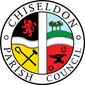 MINUTES of the PLANNING, TRANSPORT DEVELOPMENT AND HIGHWAYS COMMITTEE MEETINGheld on  Tuesday 25th Feb 2020 7.30pm at the Old Chapel, Butts Road. Present:                           Councillors: Ian Kearsey, Matt Harris (Council chairman) Jenny Jefferies, Keith Bates, Paul Sunners. Also Clair Wilkinson (Clerk) Apologies:   Cllrs S Duke, D Rogers, A McDonald, C Rawlings  Absence without apologies: NoneA proposal to approve these apologies was made by Cllr Bates, seconded by Cllr Kearsey and all Cllrs in favour.Public Recess: no public19/20. Declarations of Interest.    None.19/21. PLANNING.  Discussion & vote on application for S/HOU/20/0106 for 5 Aisne Road. A proposal of no objection to this application was made by Cllr Jefferies, seconded by Cllr Bates and all Cllrs in favourMr Ian McMurray arrived at 17.43 in regards to item 19/2219/22. PLANNING. Discussion & vote on application S/20/0114. Three Trees Farm shopMr McMurray answered questions from Cllrs:He would aim to get the highest output electric charging points that he could but this would be dependent on the power supply available from SSE.  T22 preferred but may end up with a mixture of T22 and T11.The metal cladding on the building currently will be removed and replaced with wood cladding.A proposed of no objection was made by Cllr Kearsey, seconded by Cllr Jefferies and all Cllrs in favour.Mr McMurray left at 19.5119/23. Items for the next agendaNoneMeeting closed at 19.52